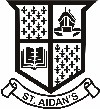 Parent Council MinutesTuesday 19th May 2016Present – Chris Allen, Donna Anderson, Louise Byrne, Michelle Convery, Pauline Fyvie, Pauline Gibson, Gemma Henry, Miss Lewis, Tony McCabe (chair), Lynn McCrum, Mrs McGhee, Councillor McTaggart, Tracey Patterson, Helen Slavin, Henry SimmonsWelcome & Apologies Tony welcomed those in attendance, apologies were noted from Yvonne Lowe, Stephen McAuley and Jim Todd.Self Evaluation WorkbooksThe first six activities were covered at the meeting by splitting those in attendance in to 5 groups.  We looked at what is already in place and what should be considered as a priority.  The HMI set priority for coming year.  Area 2 of the workbook will be covered at the next meeting.Correspondence Tony will attend the Parents Consultative Group on 26th April and the focus for this meeting will be the opportunity to consider the support and training provided for Parent Councils this session and consider future provision. Tony will also attend the Criteria Led Selection Training on 10th May this training is essential for members of the parent council who wish to participate in the appointment of a senior promoted post within a school.The big lottery fund application is being considered and will be notified of the outcome in the next 28 days.Head Teachers Report £1000 was raised during lent for SCIAF, the Government will double this total and £2000 will be donated.  £500 was raised for Marie Curie and £1200 from other Lenten activities; the children will decide who they will donate the £1200.  £120 was also raised from the collection of clothes bags.1st communion prep is ongoing for the P4s, the date and time has been confirmed 08th May 2016 at 1.30pm.P7s have a number of transition events going on at the moments these include a dance and football day and a design and tech day.Lion King rehearsals are well under way for P4 – P7.P5 are taking part in a national project measuring weather and the impact on bulbs.Gods Loving Plan will start soon and letters will be issued to parentsMrs Donnelly has taken the first group through Seasons for Growth which focuses on children’s emotions on loss/change/bereavement and separation.The school will be having a fun day this year instead of a trip with the exception of P7, they will still get to go to M&Ds.Treasurers Report £2099.88 in the bank, £50 cheque payment still to clear so statement shows £2049.28.  There is £510.14 in cash.  Tony, Gemma and Donna have also attended the bank to complete paperwork as new signatories. Family Fun Night This will take place on Friday 29th April 2016, tickets are priced £2.50 per adult and £1 per child.  Marie Therese Devlin has agreed to DJ on the night for free, Tony will pop in and see her to discuss the format of the night.Activities will include: - Throwing £1 at the bottle Raffle HorsesTesco have very kindly donated bottles of whiskey, vodka and wine, this will be used as raffle prizes.  There are gift bags left over from the summer fayre.Chris will buy the bar stock.Gemma will ask Cathy to open the hall after school for set up.5 tickets will be issued to every member.Tesco Groundworks Application This opened today and is online application, it was agreed that the grant should be used for science.  Mrs McGhee will send Henry the original application bid to copy and paste a few paragraphs.  The children will be involved in the project, and the possibility of a pond was discussed.Football Pitch Henry recently met with Mark Costello.  Potentially there is £60k funding available, North Lanarkshire development plan may also provide funding for this.  The plan is for a multipurpose/multi function small pitch with running track similar to one in Bellshill.   The Bellshill pitch and track cost £100k all in.  Henry has agreed to take forward the bid for funding though the lottery fund via external organisation.Any other business Car Parking – this still remains an issue due to a serious incident that recently happened at the school.  Parents are still dropping kids off at the Coltness Road entrance to the kitchens and nursery, and also at the Edward Lawson Centre.Date & time next meetingTuesday 3rd May 2016 at 7pm